VCJC Domestic Violence Sub-Committee Agenda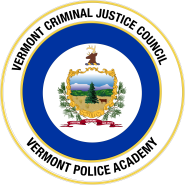 Agenda for Jan. 29, 2024 (12:00 PM – 13:00 PM)Meeting Date and Time: Monday Jan. 29, 2024 12:00 PM – 13:00 PM Meeting Physical Location: 317 Academy Rd. Pittsford, VT 05763 Meeting Remote Location:Agenda:Call to Order:Additions/Deletions to the AgendaSub-Committee responsibilities2024 Mandatory training for law enforcementLEAB Policy discussionPublic CommentMotion to adjournClick here to join the meeting 